Informatyka, kl. 5. 13.05.2020Edytor Tekstu MsWord – powtórzenie.Temat: Redagujemy kartkę z kalendarza.Zadanie: W programie MsWord zredaguj kartkę z kalendarza na cały miesiąc maj wg następującego wzoru: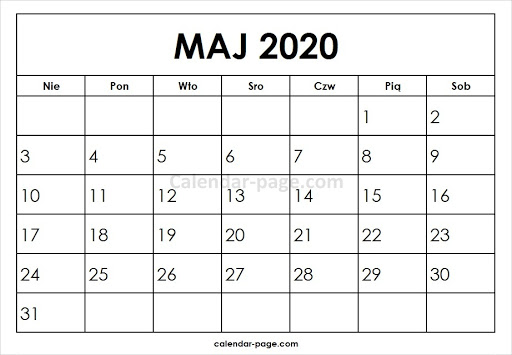 Kartka jest wielkości formatu A4 – układ poziomy.Zacznij od wstawienia tabeli: 7 kolumn i 8 wierszy.Wszystkie niedziele zapisz kolorem czerwonym.Możesz wybrać dowolny styl tabeli (Narzędzia Tabel – Projektowanie).Możesz do każdego dnia dopisać imiona, które są świętowane w tym dniu, np. 15 maj - imieniny Zofii.Utworzoną kartkę zapisz pod nazwą Kalendarz-Maj i wyślij jako załącznik do 18 maja  adres: sp.odrowaz@gmail.comW temacie wiadomości wpisz: Kalendarz-Maj, Imię, Nazwisko, ZałucznePozdrawiam!Rafał Pacer